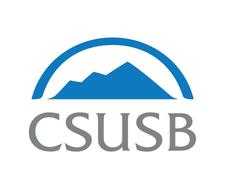 STAFF COUNCILAGENDAMarch 27, 20192:00 – 3:30pm  CE-336New BusinessApprove meeting minutes on 3.13.19Staff Council Representative request from Financial Aid & ScholarshipStaff Council Representatives (2) request from President Morales for Shared Governance Task ForceFundraising event ideasOld BusinessByLaws – Article VI – Elections (revision)Officer ReportsChairFunding raising notice to campusRequest for spaceProcurement assistanceVice ChairSecretaryTreasurerCommittee Updates	Elections – status on notice to campusEvents – Cody Champ Pack – plan documentOne-Minute ItemsDates to KnowAdjournment   Next Meeting: 	April 10, 2019 	            		Time: 2:00 – 3:00 pm	             		Location: CE-336